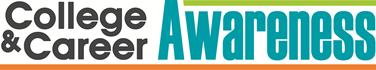 Now that you and the cooks understand how to make the recipe, you need to make adjustments to the amount that each recipe makes.  As a group with the help of the equivalent chart adjust the recipes as needed.Recipe #1: Uncle Todd’s Plum Surprise –This recipe makes too many and you need to cut the ingredient measurements in half to test it out.2 c. cooking oil				_____________3 ½ c. sugar					_____________1 tsp. baking soda				_____________½ tsp. salt					_____________2 oz. red food coloring			_____________4 c. flour					_____________1 T. cinnamon					_____________1 ½ t. ground cloves				_____________6 eggs						_____________1 1/3 c. chopped nuts				_____________1 lg. jar plum baby food			_____________Recipe #2: Kordeillia’s Meatloaf –This recipe is a favorite so you decide to double the batch for the next time you cook it.1 ½ lb. ground beef				_____________¾ c. uncooked oatmeal			_____________¼ c. chopped onion				_____________1 egg, beaten					_____________1 ½ t. salt					_____________¼ t. pepper					_____________1 c. tomato juice				_____________1/3 c. ketchup					_____________2 T. brown sugar				_____________2 T. mustard					_____________